АДМИНИСТРАЦИЯ  ИЗОБИЛЬНЕНСКОГО  СЕЛЬСКОГО ПОСЕЛЕНИЯНИЖНЕГОРСКОГО  РАЙОНАРЕСПУБЛИКИ  КРЫМПОСТАНОВЛЕНИЕ12.03.2020 г.                               с.Изобильное                                      № _18_«Об утверждении отчета  о ходе реализации  и исполнениимуниципальной  целевой программы  « Поддержка и развитие                                          малого и среднего предпринимательства на территории  Изобильненского сельского поселения  на 2019 -2021 годы»       В соответствии с Постановлением  администрации Изобильненского сельского поселения «Об утверждении Порядка принятия решении о разработке долгосрочных целевых программ Изобильненского сельского поселения и их формирования и реализации», Уставом муниципального образования Изобильненское сельское поселение  Нижнегорского района Республики Крым, администрация Изобильненского сельского поселения      ПОСТАНОВЛЯЕТ:         1.Утвердить отчет о ходе реализации и исполнении муниципальной  программы  «Поддержка и развитие  малого и среднего предпринимательства на территории Изобильненского сельского поселения  на 2019 -2021 годы.
(прилагается).       2.Обнародовать настоящее постановление на информационном стенде в здании администрации Изобильненского сельского поселения по адресу: с.Изобильное, пер.Центральный,15 и на официальном сайте администрации  Изобильненского сельского поселения Нижнегорского района Республики Крым.      3. Постановление вступает в силу со дня его официального обнародования.    Глава администрации	Изобильненского сельского поселения                                   Л.Г.НазароваПриложениек постановлению администрацииИзобильненского сельского поселенияот 12.03.2020 г. № 18ОтчетО ходе реализации  и исполнении муниципальной  программы                               «Поддержка и развитие  малого и среднего предпринимательства на                    территории  Изобильненского сельского поселения  на 2019 -2021 годы»	Муниципальная программа «Развитие  малого и среднего предпринимательства на территории  Изобильненского сельского поселения  на 2019 -2021 годы» утверждена постановлением  администрации  Изобильненского сельского поселения № 3 от 30.01.2019 года.			Разработчиком и исполнителем Программы является  администрация Изобильненского сельского поселения.Основные цели Программы : Создание на территории Изобильненского сельского поселения условий для устойчивого развития предприятий субъектов малого и среднего бизнеса на основе формирования эффективных механизмов его поддержки.Основные задачи Программы: Основной целью Программы является создание благоприятных условий для ведения предпринимательской деятельности на территории Изобильненского сельского поселения. Для достижения, поставленной цели Программы должны решаться следующие задачи:- информационное и консультационное обеспечение субъектов малого и среднего предпринимательства;- методическое обеспечение субъектов малого и среднего предпринимательства;- трудоустройство безработных жителей Изобильненского сельского поселения на предприятиях и в организациях субъектов малого и среднего предпринимательства;- формирование положительного имиджа субъектов малого и среднего предпринимательства Изобильненского сельского поселения- укрепление позиций в бизнесе субъектов малого и среднего предпринимательства;- формирование инфраструктуры поддержки субъектов малого и среднего предпринимательства.       В 2019 году в рамках реализации данной программы проводились следующие мероприятия: -разработаны  и приняты  нормативные правовые акты, регулирующие развитие малого и среднего предпринимательства на территории Изобильненского сельского поселения ( без финансирования).- на официальном сайте администрации Изобильненского сельского поселения ведется  информационная страничка: поселение-поддержка предпринимательства, на которой размещается  вся информация поселения для субъектов малого и среднего предпринимательства.- информационный и справочный материал для предпринимателей по различным аспектам предпринимательской деятельности размещается на информационных стендах  сельского поселения, расположенных во всех населенных пунктах поселения.Анализ реализации Программы за 2019 год показал, что программные  цели и ожидаемые результаты от реализации  Программы на данном этапе достигнуты не полностью, однако :-увеличилось количество созданных объектов и сохранены действующие субъекты малого и среднего предпринимательства.-увеличилось количество рабочих мест.-произошел рост налоговых поступлений в местный бюджет от деятельности предприятий субъектов малого и среднего бизнеса.-увеличились количество представителей субъектов малого и среднего бизнеса, ведущих деятельность в приоритетных направлениях социального развития.       Вывод об эффективности программы : цели и задачи программы за отчетный период достигнуты.  Мероприятия Программы реализовать  в 2020 г.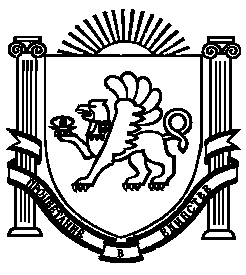 